Установка Hass ConfiguratorСтатья которая взята за основу этой инструкциий:https://sprut.ai/article/hass-configurator-redaktiruem-konfigi-v-brauzere-ne-vyhodya-iz-home-assistantЗаходим под юзером root (либо выполняем команду для назначения прав суперпользователя, если у вас друго пользователь который входит в группу sudo)sudo  -sИдем в папку с конфигами HA и копируем компонент:cd /mnt/data/.HAwget https://raw.githubusercontent.com/danielperna84/hass-configurator/master/configurator.pyНазначаем файл компонента исполняемым:sudo chmod 755 configurator.pyЗапускаем Hass Configurator для проверки работоспособности:sudo./configurator.pyОткрываем браузер по адресу:http://ipWB7:3218Если все ок, то видим интерфейс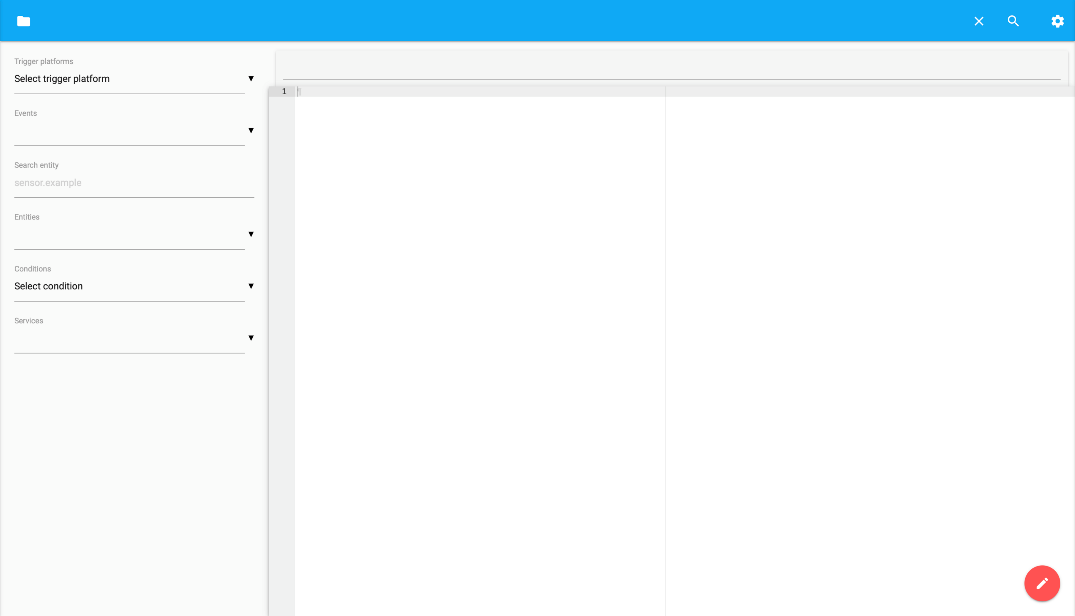 Возвращаемся в терминал и завершаем процесс сочетанием клавиш "CTRL+C".Настраиваем автозапуск конфигуратораСоздадим файл hass-configurator.service:sudo nano /etc/systemd/system/hass-configurator.serviceВставляем туда следующее и сохраняем:[Unit]Description=HASS-ConfiguratorAfter=network.target[Service]Type=simpleUser=rootWorkingDirectory=/mnt/data/.HAExecStart=/usr/bin/python3 /mnt/data/.HA/configurator.pyRestart=always[Install]WantedBy=multi-user.targetЕсли файл configurator.py вы изначально положили в другое место, то значения "WorkingDirectory" и "ExecStart" необходимо заменить с /home/homeassistant/.homeassistant на ваш путь.Проверяем статус созданного сервиса:systemctl status hass-configurator.serviceАктивируем наш сервис и снова проверяем статус:sudo systemctl --system daemon-reloadsudo systemctl enable hass-configurator.service sudo systemctl start hass-configurator.service systemctl status hass-configurator.serviceНастроим удобный доступ из меню HAТеперь добавим для быстрого доступа к компоненту ссылку на левую панель HA и сделаем это сразу в Конфигураторе. Снова идем в браузер:http://ipWB7:3218Слева вверху кликаем на иконку папки и кликаем на файл configuration.yaml:Добавляем в конфиг следующее:#HA Configurator YAML (FILE EDITOR)panel_iframe:   configurator:     title: Configurator     icon: mdi:square-edit-outline     url: http://ipWB7:3218Сохраняем (Кликаем на красную дискетку в правом верхнем углу), идем в HA - Настройки - Общие, кликаем по кнопке "Проверить конфигурацию" и, если ошибок нет, перезагружаем HA (на этой же странице внизу Управление сервером - Перезагрузить). После перезагрузки кликаем на новый пункт "Configurator" и видим следующую картину: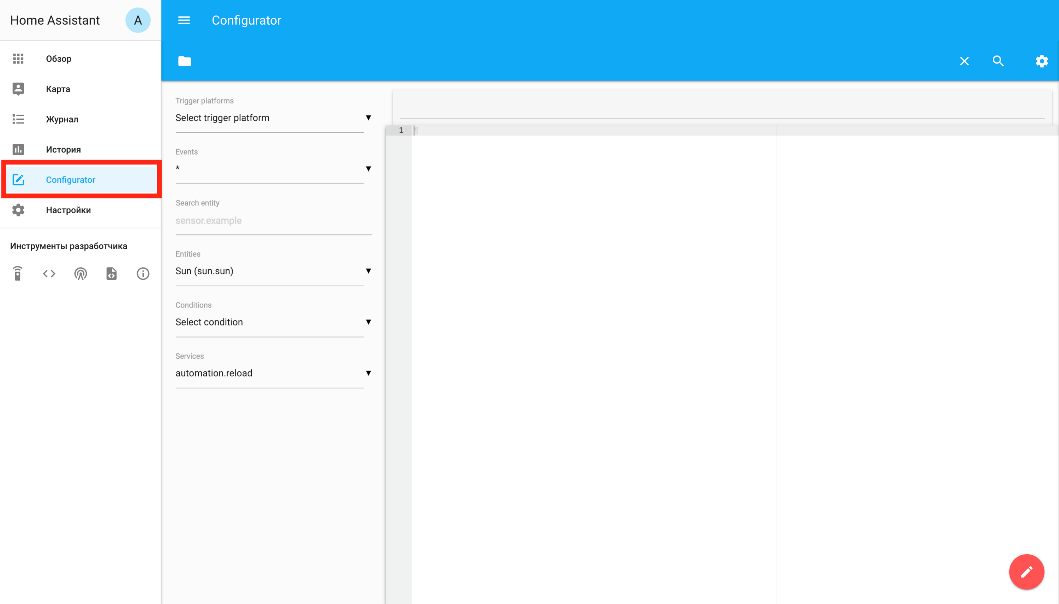 